27.11.2023г.3. Надзорная деятельность в сфере противодействия терроризмуНадзор в сфере противодействия терроризму является одним из приоритетных направлений деятельности органов прокуратуры.Так, совместно со специалистами МОВО по ЮАО ФГКУ «УВО ВНГ России по г. Москве» проведена проверка исполнения требований законодательства о противодействии терроризму на территории учреждения.В соответствии со ст. 1 Федерального закона от 06.03.2006 № 35-ФЗ «О противодействии терроризму» (далее Закон) правовую основу противодействия терроризму составляет Конституция Российской Федерации, общепризнанные принципы и нормы международного права, международные договоры Российской Федерации и другие федеральные законы, нормативные правовые акты Президента Российской Федерации, нормативные правовые акты Правительства Российской Федерации, а также принимаемые в соответствии с ними нормативные акты других федеральных органов государственной власти.Согласно п. 4 ч. 2 ст. 5 Закона Правительство Российской Федерации устанавливает обязательные для выполнения требования антитеррористической защищенности объектов (территорий), категории объектов (территорий), порядок разработки указанных требований и контроля за их выполнением, порядок разработки и форму паспорта безопасности таких объектов (территорий).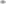 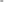 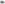 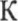 В соответствии с п. Требований Постановления Правительства РФ от 11.02.2017 № 176 «Об утверждении требований к антитеррористической защищенности объектов (территорий) в сфере культуры и формы паспорта безопасности этих объектов (территорий)» (далее-Требования) установлен комплекс мероприятий, направленных на обеспечение антитеррористической защищенности объектов (территорий) в сфере культуры (далее - объекты (территории), включая вопросы инженерно-технической укрепленности объектов (территорий), их категорирования, контроля за выполнением настоящих требований и разработки паспорта безопасности объектов (территорий).В ходе проведенной выездной проверки установлено, что паспорт безопасности объекта не согласован в установленном порядке.Кроме того, в нарушение п. 256 Постановления Правительства РФ от 11.02.2017 № 176 (ред. от 05.03.2022) «Об утверждении требований к антитеррористической защищенности объектов (территорий) в сфере культуры и формы паспорта безопасности этих объектов (территорий)» отсутствует журнал обхода здания.На основании изложенного, директору учреждения внесено представление об устранении выявленных нарушений, которое рассмотрено в установленном порядке.